Punti 5Presenza, nel nucleo familiare, di altri fratelli già frequentanti l'Istituto:. Per ogni fratello (oltre l'iscritto da non conteggiare) si assegnano :Punti 4Oltre i due figli, per ogni fratello minorenne, si assegnano:Punti 2  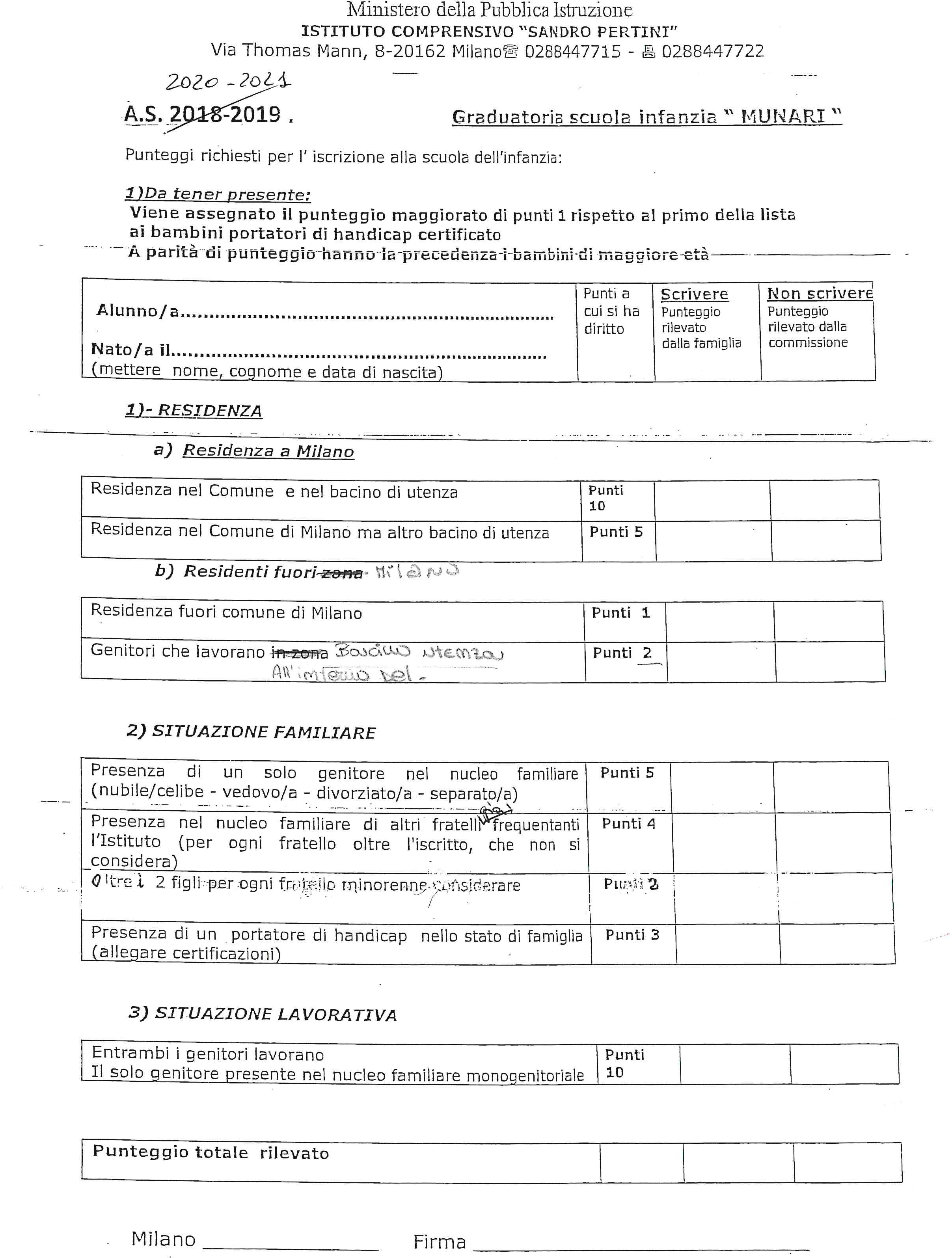 .** I GENITORI CHE DICHIARANO DI SVOLGERE ATTIVITA' LAVORATIVA, PER L'ATTRIBUZIONE DEI PUNTI, DOVRANNO ALLEGARE, AL MOMENTO DELLA CONSEGNA DELLA DOMANDA, LA DICHIARAZIONE RILASCIATA DAL DATORE DI LAVORO.